合肥科技职业学院电商直播实训中心建设物资清单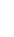 注：若有该清单未提及的设备及材料，请根据实际需要自行增加。序号名称技术参数及要求数量单位单价合计备注一直播实训室直播实训室直播实训室直播实训室直播实训室直播实训室直播实训室1直播间框架结构框架结构要求：75 国标竖龙骨，轻钢结构隔墙（到顶），国标优质轻 钢龙骨结构。平方2直播间墙面隔 音基础框架直播间基础要求：底部基础采用 E1级木工板裁切板，板宽度 50mm。井 字结构安装，密度 300*300mm。平方3直播间隔音墙体内填充高密度阻燃吸音棉直播间内部声学要求：内部填充环保型吸音棉，80KG，表面贴玻纤布，厚度 50mm。平方4直播间隔音单面板封面（到顶）直播间隔音要求：底层板采用无甲醛石膏板，厚度 9.5mm，双层安装，表面严格按施工规范进行乳胶漆施工；2、接缝处理：在板缝间采用粘贴纸带嵌缝膏进行嵌缝处，需采取专项措施防止开裂等现象发生。平方5对直播间单边墙面进行木工 板打底对单边墙面进行木工板打底主要 是用于悬挂壁挂空调使用。平方6直播间室内墙面木龙骨基础E1 级集成板材裁切，规格 60mm，间距 300mm，钉式安装。平方7直播间环保型高频微孔吸音板面层1、规格 2400*197*15mm，E0 级板芯，枫木色面层；2、厚度为：15mm；3、孔距为：16mm；4、孔分布为：平行排列；5、基材：槽孔吸音板采用实木多层板制作；6、饰面：三聚氰胺饰面，真木皮饰面；7、无纺布：颜色为黑色，粘贴在吸音板背面，具防火吸音性能；8、允许公差：宽度为 0.1mm，长度为 2mm；9、安装:板条长边设计为 90 度角的企口和凹口来拼接安装。平方8直播间吸收低 频声学装饰面 层1、规格 2400mm*1200mm*9mm；2、100%聚酯纤维为原料，经过高 温热压并以茧棉形状制成的； 3、重量：4kg/公斤；表面稳定性：收缩率为 1%以下 防虫蛀，不发霉； 5、耐水性：含水率 0.037%。平方9直播间面层腰 线分割不锈钢1、0.4mm 厚丝纹不锈钢订制；2、底板：九厘板基层。平方10玻璃分割墙含 单开门一、玻璃分割墙双面透光可拆装式室内非承重双 玻中空百页隔断墙 1、框架结构：超精级铝合金制型 材装配而成；2、面装饰板：5mm 等厚度安全玻璃；3、面板固定：使用金属制外压条 压合固定；4、透光空腔：25mm 宽度的手动百 叶帘； 5、标准色系：铝本色或黑色；6、墙体高度：约 3100mm；7、燃性等级：A 级；8、耐火性能：EI60；9、隔声载数：44dB； 二、单开玻璃门1、采用 10mm 钢化玻璃订制，五件 金采用优质大厂产品； 2、玻璃门的固定玻璃板安装必须 牢固，对接缝处平整、光滑； 3、玻璃门安装应附件齐全，安装 位置正确、牢固，灵活适用，达到 各自的功能，端正美观。平方11直播间内吊顶 龙骨安装1、依据 GB/T11981-200860 采有优质轻钢龙骨按施工规范进行安装； 2、吊顶工程中的预埋件、钢筋吊 杆和型钢吊杆应进行防锈处理。平方12直播间内石膏 板吊顶1、采用无甲醛石膏板，厚 9.5mm，双层安装，表面严格按施工规范进 行乳胶漆施工； 2、接缝处理：在板缝间采用粘贴 纸带嵌缝膏进行嵌缝处，需采取专 项措施防止开裂等现象发生。平方13直播间订制柔 光声学膜天花吊顶1、规格：约 1400mm*2000mm；2、材质：优质聚氯乙烯；3、厚度：0.2mm；4、防火级别:B 级；平方5、吸声系数:GBJ88-1985；6、拉伸强度:17MPA。5、吸声系数:GBJ88-1985；6、拉伸强度:17MPA。14文化建设文化建设：图片宣传画，制度牌制 作，亚克力展板，流程图等。文化建设：图片宣传画，制度牌制 作，亚克力展板，流程图等。项细化该项15背景墙射灯LED 光源，cob。1、灯体：合金材料，功率 10w；2、电压：220V；3、光通量：810 流明；4、材料：车铝+玻璃/PC。LED 光源，cob。1、灯体：合金材料，功率 10w；2、电压：220V；3、光通量：810 流明；4、材料：车铝+玻璃/PC。只16公共区域吊顶选用方通与石膏板结合形式进行安装，方通选用国标不低于 0.5mm厚的 5*6.5 方通进行吊顶，石膏板选用不低于 0.9mm 厚进行安装。选用方通与石膏板结合形式进行安装，方通选用国标不低于 0.5mm厚的 5*6.5 方通进行吊顶，石膏板选用不低于 0.9mm 厚进行安装。平方细化该项17吊顶灯光LED灯光等。LED灯光等。处细化该项18墙面处理使用环保净味漆，参考效果图。使用环保净味漆，参考效果图。平方细化该项19地胶地胶吸引处理，颜色用户选择，3毫米厚度 0.05耐磨层，参考效果图。地胶吸引处理，颜色用户选择，3毫米厚度 0.05耐磨层，参考效果图。平方20踢脚线不锈钢。不锈钢。平方21LEDT8 灯管软 膜背部泛光灯 具1、功率（W）：14；2、色温（K）：6500K 冷白光；3、灯头/开孔尺寸：G13；4、额定电压（V)：176~264；5、光通量(Lm)：600/900/1200。1、功率（W）：14；2、色温（K）：6500K 冷白光；3、灯头/开孔尺寸：G13；4、额定电压（V)：176~264；5、光通量(Lm)：600/900/1200。支22电源面板86 型面板，开关正面面板和背面的底座均采用 PC 材料，触点采用银 镍合金材料。86 型面板，开关正面面板和背面的底座均采用 PC 材料，触点采用银 镍合金材料。只23空调插座86 型面板，开关正面面板和背面的底座均采用 PC 材料，触点采用银 镍合金材料。86 型面板，开关正面面板和背面的底座均采用 PC 材料，触点采用银 镍合金材料。只24网络面板含模 块86 型开关面板，开关正面面板和背面的底座均采用 PC 材料，触点采 用银镍合金材料。86 型开关面板，开关正面面板和背面的底座均采用 PC 材料，触点采 用银镍合金材料。只25开关面板86 型面板，开关正面面和背面的底座均采用 PC 材料，触点采用银镍 合金材料。86 型面板，开关正面面和背面的底座均采用 PC 材料，触点采用银镍 合金材料。只26直播间敷设 BV2.5 照明电 线1、国标大厂优质线缆，采用 PVC套管暗敷； 2、线芯采用电解铜，绝缘材料和 护套料另外，长度不足、绝缘体含 胶量占 35%～40%，足尺长度。1、国标大厂优质线缆，采用 PVC套管暗敷； 2、线芯采用电解铜，绝缘材料和 护套料另外，长度不足、绝缘体含 胶量占 35%～40%，足尺长度。米27直播间敷设 BV4 插座及空 调电线1、国标大厂优质线缆，采用 PVC套管暗敷； 2、线芯采用电解铜，绝缘材料和 护套料另外，长度不足、绝缘体含 胶量占 35%～40%，足尺长度。1、国标大厂优质线缆，采用 PVC套管暗敷； 2、线芯采用电解铜，绝缘材料和 护套料另外，长度不足、绝缘体含 胶量占 35%～40%，足尺长度。米28RVVP2*1.5 线缆1、国标线，国标大厂线缆，采用KBG 套管暗敷。 2、线芯采用电解铜，绝缘材料和 护套料另外，长度不足、绝缘体含 胶量占 35%～40%，足尺长度。1、国标线，国标大厂线缆，采用KBG 套管暗敷。 2、线芯采用电解铜，绝缘材料和 护套料另外，长度不足、绝缘体含 胶量占 35%～40%，足尺长度。米29空调格力/美的，3匹变频空调。格力/美的，3匹变频空调。2台30选品桌钢木架构，约1500mm长，桌面采用25mm厚双饰面颗粒板，桌架采用40*40方管。钢木架构，约1500mm长，桌面采用25mm厚双饰面颗粒板，桌架采用40*40方管。8张31五层展示货架尺寸约：长 1200*高1800mm ，金属加板材材质。尺寸约：长 1200*高1800mm ，金属加板材材质。5组32直播台四脚钢木结构桌。四脚钢木结构桌。5套33椅子网格椅。网格椅。10把34手机支架（含 补光灯）360 度金属悬臂支架、摄影灯三灯 套装（含支架）。360 度金属悬臂支架、摄影灯三灯 套装（含支架）。5套35LED摄影灯专业摄影摄像辅助灯光专业摄影摄像辅助灯光5套36声卡套件（通 用版）1、包含耳麦、麦克风、高清摄像头等；可以连接各种音频设备和麦克风， 负责把集合的声音发送给直播间 观众，包括麦克风支架；2、12 倍摄像头，光学变焦，1080PHD，自带美颜功能，340°云 台旋角，免驱动，2.0USB 接口； 3、直播一号：Type-C/ios 3 合 1 畅吧声卡转换器。1、包含耳麦、麦克风、高清摄像头等；可以连接各种音频设备和麦克风， 负责把集合的声音发送给直播间 观众，包括麦克风支架；2、12 倍摄像头，光学变焦，1080PHD，自带美颜功能，340°云 台旋角，免驱动，2.0USB 接口； 3、直播一号：Type-C/ios 3 合 1 畅吧声卡转换器。5套37音箱电脑音箱，4 英寸 2.0 电脑音响，有源：220V/50Hz。电脑音箱，4 英寸 2.0 电脑音响，有源：220V/50Hz。5对38电脑联想/戴尔等一线品牌，12代 i5，16GB内存，256GB固态硬盘，1TB机械硬盘，2GB独立显卡，24英寸显示器。HDMI接口信号线连接。联想/戴尔等一线品牌，12代 i5，16GB内存，256GB固态硬盘，1TB机械硬盘，2GB独立显卡，24英寸显示器。HDMI接口信号线连接。5台39千兆路由器华为/锐捷，千兆路由器。华为/锐捷，千兆路由器。1台40千兆交换机华为/锐捷，16口千兆交换机。华为/锐捷，16口千兆交换机。1台41无线AP套装华为/锐捷，连接数：不低于200个。华为/锐捷，连接数：不低于200个。1套42监控信息点海康威视/大华网络制式设备，安装于直播间内，含摄像机、存储设备等辅助设备。海康威视/大华网络制式设备，安装于直播间内，含摄像机、存储设备等辅助设备。5台43辅材及安装费对实训室内进行设备安装、强弱电施工，选用一线品牌国标三色线缆、86面板等强电材料；一线品牌国标优质超五类网络线缆、水晶头等弱电材料。采用 PVC 套管暗敷。对实训室内进行设备安装、强弱电施工，选用一线品牌国标三色线缆、86面板等强电材料；一线品牌国标优质超五类网络线缆、水晶头等弱电材料。采用 PVC 套管暗敷。1项实训室小计实训室小计二直播分组教室直播分组教室直播分组教室直播分组教室直播分组教室直播分组教室直播分组教室直播分组教室1文化建设文化建设文化建设：图片宣传画，制度牌制 作，亚克力展板，流程图等。项细化该项2顶部吊顶顶部吊顶选用方通与石膏板结合形式进行安装，方通选用国标不低于 0.5mm厚的 5*6.5 方通进行吊顶，石膏板选用不低于 0.9mm 厚进行安装。平方细化该项3吊顶灯光LED灯光等。LED灯光等。处细化该项4墙面处理使用环保净味漆，参考效果图。使用环保净味漆，参考效果图。平方细化该项5地胶地胶吸引处理，颜色用户选择，3毫米厚度 0.05耐磨层。地胶吸引处理，颜色用户选择，3毫米厚度 0.05耐磨层。平方6踢脚线不锈钢。不锈钢。平方7分组桌椅（50-60人位，根据现场情况确定最终位数）分组桌椅（50-60人位，根据现场情况确定最终位数）选用可折叠可组合的分组桌椅，环保板材，颜色 可选，配备椅子。桌面采用25mm厚双饰面颗粒板，桌架采用40*40方管。人位8空调空调格力/美的，3匹变频空调。1台9电子教学屏电子教学屏鸿合/希沃，86英寸触摸电子屏，原厂配备电脑主机（不低于i5处理器、8GB内存、256GB固态硬盘等）。2台10教学电脑教学电脑联想/戴尔等一线品牌，12代 i5，16GB内存，256GB固态硬盘，1TB机械硬盘，24英寸显示器。1台11中控台中控台钢制结构，台面木纹。1张12功放功放额定输出功率：2×220W/8Ω；2×320W/4Ω；输入灵敏度：线路500mV±20mV ；频率响应：线路20Hz～20KHz ±2dB。1台13音箱额定阻抗：8Ω；额定功率：80W，峰值功率：320W；频率范围：65Hz-20KHz；    灵敏度：91dB；辐射角度：H120°×V120°；单元规格：LF：6.5″×1。额定阻抗：8Ω；额定功率：80W，峰值功率：320W；频率范围：65Hz-20KHz；    灵敏度：91dB；辐射角度：H120°×V120°；单元规格：LF：6.5″×1。2只14话筒鹅颈式专业会议话筒鹅颈式专业会议话筒1只15辅材及安装费对教室内进行设备安装、强弱电施工，选用一线品牌国标三色线缆、86面板等强电材料；一线品牌国标优质超五类网络线缆、水晶头等弱电材料。采用 PVC 套管暗敷。对教室内进行设备安装、强弱电施工，选用一线品牌国标三色线缆、86面板等强电材料；一线品牌国标优质超五类网络线缆、水晶头等弱电材料。采用 PVC 套管暗敷。1项分组教室小计分组教室小计项目总计项目总计